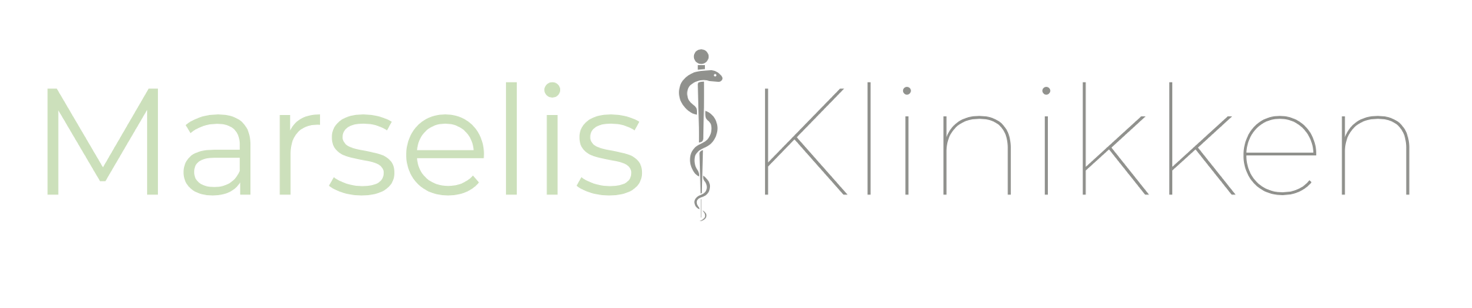 DermatofibromDette er et informationsskriv til dig, der har fået diagnosticeret et dermatofibromDermatofibrom,  hvad er det?Et dermatofibrom er en hyppig tilstand der består af en overvækst af fibrøse celler i den dybere del af huden. Det er tale om en fuldstændig fredelig tilstand der ikke har noget med cancer at gøre. De kan ligne cancer hvorfor det derfor er vigtigt at blive undersøgt mhp afkræfte dette. Hvordan opstår dermatofibrom?Hvad selve årsagen til et dermatofibrom er vides ikke men man ser det ofte i områder på huden efter små traumer (insektstik, tornestik osv).Er dermatofibromer arveligt?Det er ikke påvist nogen form for arvelighed ved denne hudlidelseHvad er symptomer på et dermatofibrom?Oftest er der ingen symptomer på et dermatofibrom. Oftest er det noget der er kosmetisk generende. Nogle dermatofibromer kan være ømme ved berøring eller tryk og enkelte kan bløde ved f.eks barbering i området.Hvordan ser et dermatofibrom ud?Et dermatofibrom mærkes oftest som en hård knude der ligger under huden og som sjælden er større end 1cm i diameter. Farven kan variere fra lys rød til brun og grå. Man kan få dermatofibromer over hele kroppen men oftest ses de på underbenene og overarme. Det er en lille smule overvægt af kvinder der får dermatofibromer.Hvordan diagnosticeres dermatofibrom?Som oftest diagnosticeres et dermatofibrom på grund af sit karakteristiske udseende men i tvivlstilfælde tager man en prøve af den og sender ind til undersøgelse.Hvordan behandles dermatofibrom?Nogle gange forsvinder dermatofibromerne af sig selv uden behandling medens andre gange forbliver de. Da de er fredelige er det ikke behov for behandling. Hvis man ønsker det fjernet vurderes dette af lægen og man vælger oftest her at skære det ud, men man kan også behandle med binyrebarkhormonholdige væsker der injiceres i fibromet, kryoterapi eller laserbehandling. Årsagen til fjernelse kan være hvis det er tvivl om diagnosen eller det er symptomer som kløe eller smerte i området.